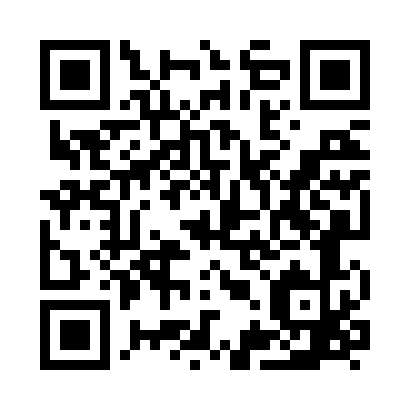 Prayer times for Broadwas, Herefordshire, UKWed 1 May 2024 - Fri 31 May 2024High Latitude Method: Angle Based RulePrayer Calculation Method: Islamic Society of North AmericaAsar Calculation Method: HanafiPrayer times provided by https://www.salahtimes.comDateDayFajrSunriseDhuhrAsrMaghribIsha1Wed3:385:381:076:158:3610:362Thu3:355:361:066:168:3710:393Fri3:325:341:066:178:3910:424Sat3:295:331:066:188:4110:455Sun3:265:311:066:198:4210:486Mon3:235:291:066:208:4410:517Tue3:205:271:066:218:4610:548Wed3:175:251:066:228:4710:579Thu3:155:241:066:238:4910:5810Fri3:145:221:066:248:5110:5811Sat3:135:201:066:258:5210:5912Sun3:125:191:066:258:5411:0013Mon3:125:171:066:268:5511:0114Tue3:115:161:066:278:5711:0215Wed3:105:141:066:288:5811:0216Thu3:095:131:066:299:0011:0317Fri3:095:111:066:309:0111:0418Sat3:085:101:066:319:0311:0519Sun3:075:081:066:329:0411:0520Mon3:075:071:066:339:0611:0621Tue3:065:061:066:339:0711:0722Wed3:055:041:066:349:0911:0823Thu3:055:031:066:359:1011:0824Fri3:045:021:066:369:1111:0925Sat3:045:011:066:379:1311:1026Sun3:035:001:076:379:1411:1127Mon3:034:591:076:389:1511:1128Tue3:024:581:076:399:1711:1229Wed3:024:571:076:409:1811:1330Thu3:024:561:076:409:1911:1331Fri3:014:551:076:419:2011:14